IMAP, SMTP и POP3 Mail.ru Для настройки почтовой программы вам потребуется следующая информация:Чтобы войти в ящик Mail.ru через почтовую программу, обычный пароль от ящика не подойдёт — вам понадобится специальный пароль для внешнего приложения. Для создания такого пароля перейдите  → «Безопасность» → «Пароли для внешних приложений».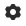 В настройках почтовой программы необходимо указать, что сервер исходящей почты (или сервер SMTP) требует авторизации.Электронный адресПолное имя почтового ящика, включая логин, @ и доменСервер входящей почты (IMAP- и POP3-сервера)IMAP-сервер — imap.mail.ru
POP3-сервер — pop.mail.ruСервер исходящей почты (SMTP-сервер)smtp.mail.ruИмя пользователяПолное имя почтового ящика, включая логин, @ и доменПарольПароль для внешнего приложения. Что это?ПортIMAP — 993 (протокол шифрования SSL/TLS)
POP3 — 995 (протокол шифрования SSL/TLS)
SMTP — 465 (протокол шифрования SSL/TLS)АутентификацияОбычный пароль (без шифрования)